Ai docenti dell’IC Diaz All’Albo PretorioAl Sito Webe.p.c. All’Ufficio  VII di TARANTOAlla scuola polo per la formazione di ambito TA022 – IIS De Ruggeri – MassafraAVVISO INTERNO DI SELEZIONE MEDIANTE PROCEDURA COMPARATIVA PER TITOLI, ESPERIENZE PROFESSIONALI, FINALIZZATA ALLA CREAZIONE DI UNA GRADUATORIA PER L’INDIVIDUAZIONE DI N. 2 ESPERTI PER CORSO DI FORMAZIONE SULL’USO DI STRUMENTI DIGITALI PER LA DIDATTICA.IL DIRIGENTE SCOLASTICOINDICEuna selezione interna, mediante procedura comparativa su titoli, specifiche esperienze professionali, disciplinata come segue.Art.1 – Finalità della selezioneIl presente avviso è finalizzato all’individuazione di n. 2 formatori esperti per la realizzazione di un corso di formazione descritto in tabella 1.Art.2 – Requisiti di ammissionePer l’ammissione alla selezione è richiesto il possesso pena l’inammissibilità della candidatura di:Laurea o titolo di studio valido per l’accesso all’insegnamento;Si precisa che i Formatori, al momento della presentazione della domanda dovranno dichiarare la piena disponibilità e la compatibilità oraria a raggiungere la sede formativa e accettare le condizioni previste dal presente avviso.I requisiti verranno accertati sulla base del curriculum vitae allegato alla domanda di partecipazione, nel quale dovranno pertanto essere indicate in modo chiaro le esperienze maturate con specifico riferimento a quanto previsto dal successivo art. 3.L’accertamento della mancanza dei suddetti requisiti comporta in qualunque momento l’esclusione dalla procedura di selezione stessa o la decadenza dalla graduatoria o la revoca dell’incarico.Art.3 – Modalità di partecipazionePer partecipare alla selezione, i candidati dovranno presentare, pena esclusione, i seguenti elementi che saranno oggetto di valutazione da parte della Commissione:Abstract (come da modello inserito nella domanda, All. 1- tabella A) art.4), contenente la descrizione dell’esperienza nell’ambito dell’area o delle aree indicate. Il candidato dovrà garantire la paternità dell’Abstract, nonché l’originalità e titolarità di ogni diritto inerente all’elaborato, anche nel caso in cui si riferisca ad una esperienza che abbia coinvolto altre persone.Allegato 2: Griglia di valutazione Fotocopia del documento di riconoscimento del dichiarante, in corso di validitàArt.4 – Criteri di valutazioneLa Commissione, nominata dal Dirigente Scolastico del I. C. Diaz  attribuirà un punteggio globale così suddivisi: (All.2)Tabella A) Valutazione dell’Abstract:Coerenza della proposta rispetto alle Linee di indirizzo Nazionali e dell’Ambito (fino a 10 punti);Presenza di azioni innovative (fino a 5 punti);Validità della programmazione e dell’articolazione delle ore in presenza, con riferimento al quadro teorico e metodologico (fino a 10 punti);Qualità dei materiali messi a disposizione (fino a 5 punti);Tabella B) Valutazione delle esperienze professionali:B.1) esperienza come animatore digitale: 2 punti per ogni esperienza fino a un massimo di 10 punti;B.2) Esperienza come appartenente al team digitale: 1 punto per ogni anno, fino a un massimo di 5 punti;B.3) Azioni di supporto all’uso di piattaforme: 1 punto per ogni azione documentata fino a un massimo di 3 punti;B.4) Funzione strumentale (1 punto per ogni anno, fino ad un massimo di 5 punti); B.5) Partecipazione a formazione (corsi di non meno di 25 ore) sulle tematiche della didattica, valutazione, coding, LIM, uso di piattaforme (1 punto per ogni partecipazione, fino a un massimo di 10 punti);B.6 Partecipazione ad aggiornamenti (moduli di almeno 3 ore) sulle tematiche della didattica, valutazione, coding, LIM, uso di piattaforme (1/2 punto per ogni partecipazione, fino a un massimo di 5 punti);B.7 Esperienze in ambito scolastico su:Gestione sito della scuola;Referente uso piattaforme didattiche e per la realizzazione di prove;(1 punto per ogni esperienza, fino a un massimo di 2 punti).Verranno valutate solo le esperienze di cui siano dichiarati gli estremi dei contratti o della nomina, l’ente committente, l’oggetto e la durata (date di inizio e di fine), e comunque tutti i dati e le informazioni necessarie e sufficienti per permettere alla Commissione di effettuare in modo agevole ed immediato la valutazione. In caso di informazioni generiche e indefinite non sarà attribuito alcun punteggio.Verranno valutate inoltre le attività di formazione e/o ricerca nell’ambito della formazione docenti e/o dell’innovazione didattica in tematiche inerenti all’oggetto del bando.Al fine di valutare l’esperienza del candidato saranno presi in considerazione solo gli incarichi inerenti all’oggetto del bando.Art.5 – Svolgimento delle attivitàAi soggetti individuati dall’esito della presente selezione, sulla base della posizione in graduatoria e delle esigenze formative, potranno essere conferite attività di docenza nei corsi di formazione per un numero di ore così ripartite:L’incarico definirà il numero degli interventi, gli orari, oltre alle scadenze per la predisposizione dei materiali da utilizzare in modalità  e-learning.Il formatore sarà affiancato da un Tutor per assistenza, gestione piattaforma e rilevazione presenze. Le restanti 9 ore saranno dedicate da ciascun corsista allo studio autonomo e alla produzione degli elaborati finali richiesti.Art.6 – Obblighi per l’espertoL'esperto, nell'espletamento delle attività, è tenuto a:partecipare all’incontro propedeutico di organizzazione e condivisione del progetto formativo; concordare con il direttore del corso e consegnare prima dell’inizio delle attività il programma dettagliato del modulo e il materiale didattico che si intende utilizzare;segnalare al tutor le competenze acquisite dai corsisti che confluiranno nell’attestazione finale; compilare il report finale e/o eventuali altri documenti richiesti ai fini della documentazione del/i percorso/i, compresi eventuali questionari;rispettare il calendario e gli orari programmati, presentando regolare certificazione medica in caso di assenza;rispettare quanto previsto dal D. L.gs. n. 196/03 in materia di privacy;produrre obbligatoriamente documentazione chiara e precisa dell'attività svolta, anche ai fini dei controlli successivi. Art.7 – CompensiPer lo svolgimento delle attività sopra descritte sarà riconosciuto, ai sensi del Decreto Interministeriale 12 ottobre 1995 n. 326 (circolare MIUR 0009684.06-03-2017 - Documento di lavoro per lo sviluppo del Piano di formazione docenti 2016-2019, questioni operative), un compenso onnicomprensivo di € 41,32 orarie.Sui compensi saranno applicate le ritenute previdenziali e fiscali nella misura prevista dalle vigenti disposizioni di legge.Si precisa che la liquidazione del compenso previsto, debitamente documentato, avverrà alla conclusione delle attività e a seguito dell’effettiva acquisizione del budget assegnato a questa Istituzione Scolastica.Art.8 – Domanda di ammissioneLa domanda di partecipazione dovrà essere inviata in formato elettronico, insieme a tutta la documentazione necessaria alla valutazione prevista dall’art.4. Successivamente ai candidati selezionati saranno richiesti i documenti dichiarati in originale.Nella domanda il candidato deve dichiarare, sotto la propria responsabilità, ai sensi dell’art. 46 del Decreto del Presidente della Repubblica 28 dicembre 2000, n. 445 e successive modificazioni e integrazioni (modello All. 1):nome e cognome;luogo e data di nascita;residenza – numero di cellulare – Codice Fiscale;titolo di studio posseduto con l’indicazione dell’Istituto che lo ha rilasciato, dell’anno in cui esso è stato conseguito e della votazione riportata;di aver preso visione dell’Avviso e di approvarne senza riserva ogni contenuto;la piena disponibilità e la compatibilità oraria a raggiungere la sede individuata per la formazione, e che, eventualmente, l'accettazione dell'incarico non arrecherà pregiudizio all'assolvimento di tutte le attività inerenti alla propria funzione presso la scuola di servizio (in questo caso allegare nulla osta del Dirigente);l’indirizzo di posta elettronica;Ai sensi del predetto DPR n. 445/2000 le dichiarazioni rese dai candidati hanno valore di autocertificazione.L’ IS si riserva di effettuare controlli, anche a campione, sulla veridicità delle dichiarazioni rese dai candidati ai fini della partecipazione alla presente selezione pubblica.Nel caso di falsità in atti e di dichiarazioni mendaci troveranno applicazione le sanzioni penali di cui all’art. 76 del sopra citato DPR 445/2000.Alla domanda (Allegato 1), debitamente firmata (o digitalmente o scansionata con firma autografa), dovranno essere obbligatoriamente allegati i seguenti documenti, pena l’inammissibilità della candidatura:Copia curriculum vitae, in formato europeo, anch’esso debitamente firmato, avendo cura di evidenziare le esperienze che si intendono sottoporre alla Commissione a supporto della propria candidatura per uno specifico Ambito tematicoAbstract (come da modello) contenente quanto previsto dall’articolo 4 tab. A)1-2-3-4.Elenco di ogni altro titolo valutabile previsto dalle tab. B) art.4 del presente avviso pubblicoAllegato 2: Griglia di valutazione Fotocopia del documento di riconoscimento del dichiarante, in corso di validitàGli interessati dovranno far pervenire la domanda di partecipazione entro e non oltre le ore 12 del 7 settembre 2021 scegliendo una delle seguenti modalità:mediante consegna diretta presso lo sportello del Protocollo, previa prenotazione, in busta chiusa e sigillata, firmata sui lembi di chiusura e riportante la dicitura “Selezione esperto FORMATORE – PNF 2020/21, NOME e COGNOME del candidato”;invio tramite posta elettronica certificata all’indirizzo taci84300a@istruzione.it con oggetto la dicitura “Selezione esperto FORMATORE – PNF 2020/21, NOME e COGNOME del candidato”Non si terrà conto delle istanze pervenute oltre il termine fissato o in altro modo pervenute. Le domande che risultassero incomplete non verranno prese in considerazione.Art. 9 – Commissione giudicatrice e valutazione comparativa dei candidatiLa Commissione giudicatrice è presieduta dal Dirigente Scolastico e sarà nominata dopo il termine ultimo della presentazione delle domande;La Commissione di valutazione si riunirà presso gli uffici del plesso Diaz se possibile in relazione alle norme emergenziali oppure in modalità video conferenza.A seguito della valutazione svolta dalla Commissione di cui sopra, secondo le modalità di cui  all’art. 4 del presente avviso, sarà successivamente pubblicata sul sito, all’albo online, la graduatoria provvisoria avverso la quale sarà esperibile reclamo entro 5 giorni dalla pubblicazione trascorsi i quali la stessa diventerà definitiva. Art.10 – Validità della graduatoriaLe graduatorie definitive avranno validità sino alla conclusione delle azioni formative e potranno essere estese ad eventuali progetti formativi aventi il medesimo oggetto. Per ragioni di efficienza ed economia procedimentale, nonché per assicurare il miglior perseguimento dell’interesse dell’amministrazione ad ottenere un risultato di elevato livello, potranno essere conferiti più incarichi allo stesso prestatore d’opera, compatibilmente con le esigenze organizzative e con il numero degli esperti che si proporranno.Art.11 – Affidamento degli incarichiIl conferimento degli incarichi è subordinato alle disposizioni di cui all’art.53 del D.Lgs n. 165/2001 e ad una richiesta di disponibilità all’esperto, che potrà avvenire tramite posta elettronica. La definizione delle condizioni contrattuali specifiche che, in ogni caso, saranno commisurate all’impegno richiesto, avverrà al momento del conferimento dell’incarico.Gli esperti a cui verranno conferiti incarichi saranno tenuti al rispetto degli obblighi stabiliti dal D.P.R. n. 62 del 16 aprile 2013, “Regolamento recante codice di comportamento dei dipendenti pubblici, a norma dell'articolo 54 del decreto legislativo 30 marzo 2001, n. 165”, pena la risoluzione dell’incarico stesso.Art.12 – Rescissione del contrattoCause di immediata rescissione contrattuale con esclusione da tutte le successive e future attività sono:l’assenza dalle attività programmate; il ritardo alle lezioni; la negligenza.Al termine del corso sarà somministrato ai corsisti un questionario di gradimento per verificare l’efficacia dell’intervento didattico. Art.13 – Responsabile del procedimentoAi sensi di quanto disposto dall’art. 5 della legge 7 Agosto 1990, n. 241, il responsabile del procedimento nella presente selezione è il Dirigente Scolastico, in qualità di responsabile con potere di gestione del personale, dipendente e non, ivi compresa la stipula dei contratti di lavoro, di prestazione d’opera e di ricerca.Art.15 – Trattamento dei dati personaliAi sensi e per gli eﬀetti dell’art.13 del DLGS 196/2003 i dati personali forniti dai candidati saranno oggetto di trattamento finalizzato ad adempimenti connessi all’espletamento della procedura selettiva. Tali dati potranno essere comunicati, per le medesime esclusive finalità, a soggetti cui sia riconosciuta, da disposizioni di legge, la facoltà di accedervi.Art.16 – PubblicitàIl presente avviso è pubblicato sul sito internet di questa Istituzione Scolastica.	Il Dirigente scolasticoFabio Grimaldidocumento firmato digitalmenteAllegato 1 OGGETTO: AVVISO INTERNO DI SELEZIONE MEDIANTE PROCEDURA COMPARATIVA PER TITOLI, ESPERIENZE PROFESSIONALI, FINALIZZATA ALLA CREAZIONE DI UNA GRADUATORIA PER L’INDIVIDUAZIONE DI N. 2 ESPERTI PER CORSO DI FORMAZIONE SULL’USO DI STRUMENTI DIGITALI PER LA DIDATTICA._l_ sottoscritt_ ____________________________________________________ nat_ a _______________________ il  ________ residente a _______________________ via/piazza__________________________ cell. _______________  C.F. _______________________________ Scuola o sede di attuale servizio ________________________________ in qualità di ___________________CHIEDEl'ammissione alla selezione per titoli, esperienze professionali e colloquio per l’attribuzione dell’incarico di ESPERTO FORMATORE, per l’attuazione del progetto in intestazione, relativamente alle seguenti Unità Formative:A tal ﬁne, avvalendosi delle disposizioni di cui all'art 46 del DPR 28/12/2000 n. 445, consapevole delle sanzioni stabilite per le false attestazioni e mendaci dichiarazioni, previste dal Codice Penale e dalle Leggi speciali in materia:DICHIARAsotto la propria responsabilità di :essere in possesso della cittadinanza italiana o di uno degli Stati membri dell'Unione Europea;essere in possesso di laurea o titolo di studio valido per l’accesso all’insegnamento__________________________________  conseguita/o  presso ________________________________ in data ____________ con votazione _____________di essere idoneo al servizio al quale la presente selezione si riferisce;aver preso visione dell'Avviso e di approvarne senza riserva ogni contenuto;la piena disponibilità e la compatibilità oraria a raggiungere la sede individuata per la formazione, e che, eventualmente, l'accettazione dell'incarico non arrecherà pregiudizio all'assolvimento di tutte le attività inerenti alla propria funzione presso la scuola di servizio (in questo caso allegare nulla osta del Dirigente);DICHIARAinoltre, di produrre la seguente documentazione:Tabella A)  Fac simile per l’Abstract:essere in possesso dei sotto elencati titoli previsti dall'art. 4 dell’Avviso:Tabella B) Valutazione delle esperienze professionali (elenco allegato):	Come previsto dall’Avviso, allega alla presente domanda:CV formato europeo sottoscritto con evidenziati/segnati in grassetto i titoli valutabiliCopia di un documento di identità validoUn Abstract per ciascun modulo a cui si richiede di partecipareINDIRIZZO DI POSTA ELETTRONICA (da utilizzare per tutte le comunicazioni relative al presente avviso di selezione):  	Il/la sottoscritto/a con la presente, ai sensi degli articoli 13 e 23 del D.Lgs. 196/2003 (di seguito indicato come "Codice Privacy") e successive modiﬁcazioni ed integrazioniAUTORIZZAL’______________ di __________________  al trattamento, anche con l'ausilio di mezzi informatici e telematici, dei dati personali forniti dal sottoscritto; prende inoltre atto che, ai sensi del "Codice Privacy", titolare del trattamento dei dati è l'Istituto sopra citato e che il sottoscritto potrà esercitare, in qualunque momento, tutti i diritti di accesso ai propri dati personali previsti dall'art. 7 del "Codice Privacy" (ivi inclusi, a titolo esempliﬁcativo e non esaustivo, il diritto di ottenere la conferma dell'esistenza degli stessi, conoscerne il contenuto e le ﬁnalità e modalità di trattamento, veriﬁcarne l'esattezza, richiedere eventuali integrazioni, modiﬁche e/o la cancellazione, nonché l'opposizione al trattamento degli stessi).Luogo e data 		Firma  	NOTA PER L’INVIOIl presente modulo può essere: Stampato, firmato e scannerizzato in PDF Oppure salvato in PDF e firmato digitalmente Oppure inoltrato da PEC personale a PEC di istitutoAllegato 2 OGGETTO: AVVISO INTERNO DI SELEZIONE MEDIANTE PROCEDURA COMPARATIVA PER TITOLI, ESPERIENZE PROFESSIONALI, FINALIZZATA ALLA CREAZIONE DI UNA GRADUATORIA PER L’INDIVIDUAZIONE DI N. 2 ESPERTI PER CORSO DI FORMAZIONE SULL’USO DI STRUMENTI DIGITALI PER LA DIDATTICA.TITOLI VALUTABILI E GRIGLIA DI VALUTAZIONELuogo e data ________________________________________________________(firma candidato)LA COMMISSIONEN.B.: 1) E’ indispensabile dichiarare esaurientemente, nel proprio curriculum vitae et studiorum, titoli ed esperienze posseduti al fine di ottenere il punteggio dichiarato.2) L’amministrazione si riserva di richiedere le copie autenticate dei titoli indicati dall’aspirante.(*) Si richiede di compilare la colonna specifica per l’aspirante inserendo i punteggi che saranno validati ed avallati dalla commissione se rispondenti.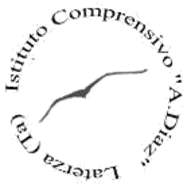 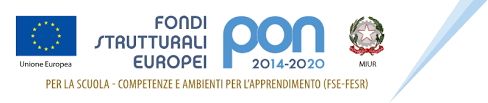 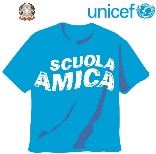 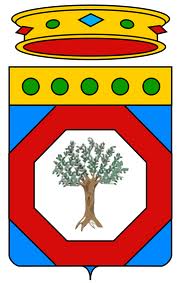 Ministero dell’Istruzione, dell’Università e della RicercaIstituto Comprensivo StataleScuola: Infanzia – Primaria- Secondaria I grado Diaz - Laterza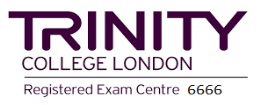 Ministero dell’Istruzione, dell’Università e della RicercaIstituto Comprensivo StataleScuola: Infanzia – Primaria- Secondaria I grado Diaz - Laterza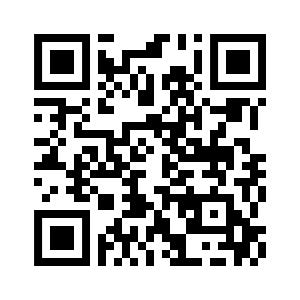 Via Roma, 59  -  74014 -  LATERZA (TA) - Tel. 099/8216127 –  Cod. Mecc.: TAIC84300A - C.F: 90214500739 - Sito web: www.icdiazlaterza.edu.it  – Email: taic84300a@istruzione.it  –  Pec: taic84300a@pec.istruzione.it Via Roma, 59  -  74014 -  LATERZA (TA) - Tel. 099/8216127 –  Cod. Mecc.: TAIC84300A - C.F: 90214500739 - Sito web: www.icdiazlaterza.edu.it  – Email: taic84300a@istruzione.it  –  Pec: taic84300a@pec.istruzione.it Via Roma, 59  -  74014 -  LATERZA (TA) - Tel. 099/8216127 –  Cod. Mecc.: TAIC84300A - C.F: 90214500739 - Sito web: www.icdiazlaterza.edu.it  – Email: taic84300a@istruzione.it  –  Pec: taic84300a@pec.istruzione.it VISTOVISTOIl DI n°326 del 12/10/1995, che definisce i compensi spettanti per attività di direzione e di docenza relativi alle iniziative di formazione;Il DI n°326 del 12/10/1995, che definisce i compensi spettanti per attività di direzione e di docenza relativi alle iniziative di formazione;VISTOVISTOil DPR 275/99, concernente norme in materia di autonomia delle istituzioni scolastiche;il DPR 275/99, concernente norme in materia di autonomia delle istituzioni scolastiche;VISTOVISTOil Decreto Interministeriale n. 129 del 28 agosto 2018, “Regolamento concernente le istruzioni generali sulla gestione amministrativo-contabile delle istituzioni scolastiche";il Decreto Interministeriale n. 129 del 28 agosto 2018, “Regolamento concernente le istruzioni generali sulla gestione amministrativo-contabile delle istituzioni scolastiche";VISTOVISTOil Decreto Legislativo 30 marzo 2001, n.165 recante “Norme  generali sull’ordinamento del lavoro alle dipendenze della Amministrazioni Pubbliche” e ss.mm.ii.;il Decreto Legislativo 30 marzo 2001, n.165 recante “Norme  generali sull’ordinamento del lavoro alle dipendenze della Amministrazioni Pubbliche” e ss.mm.ii.;VISTOVISTOil D.M. 797 del 19 ottobre 2016 riguardante il Piano Nazionale per la Formazione dei docenti;il D.M. 797 del 19 ottobre 2016 riguardante il Piano Nazionale per la Formazione dei docenti;VISTOVISTOil D.D.G. USR per la Puglia prot. n. 19033 del 4.11.2016, con il quale sono state individuate le n. 23 Scuole Polo per la formazione, nel numero di una per ciascuno degli ambiti;il D.D.G. USR per la Puglia prot. n. 19033 del 4.11.2016, con il quale sono state individuate le n. 23 Scuole Polo per la formazione, nel numero di una per ciascuno degli ambiti;PRESO ATTOPRESO ATTOdella Nota del MIUR prot. 3373 del 01 dicembre 2016 che fornisce indicazioni per lo sviluppo dei piani formativi delle istituzioni scolastiche negli ambiti territoriali;della Nota del MIUR prot. 3373 del 01 dicembre 2016 che fornisce indicazioni per lo sviluppo dei piani formativi delle istituzioni scolastiche negli ambiti territoriali;VISTAVISTAla nota MIUR 49062 del 28/11/2019;la nota MIUR 49062 del 28/11/2019;VISTAVISTAla nota MIUR 51647 del 27/12/2019 relativa all’assegnazione fondi per la formazione docenti;la nota MIUR 51647 del 27/12/2019 relativa all’assegnazione fondi per la formazione docenti;VISTAVISTALa determina dirigenziale prot. n. 1662 del 13 maggio 2020 per l’avvio della formazione di ambito TA022 per la parte affidata alle singole istituzioni scolasticheLa determina dirigenziale prot. n. 1662 del 13 maggio 2020 per l’avvio della formazione di ambito TA022 per la parte affidata alle singole istituzioni scolasticheDATO ATTODATO ATTOche, all’esito della presente selezione, si intende stilare una graduatoria di Formatori Esperti ai fini della realizzazione del progetto volto alla formazione del personale docente di Istituto;che, all’esito della presente selezione, si intende stilare una graduatoria di Formatori Esperti ai fini della realizzazione del progetto volto alla formazione del personale docente di Istituto;RILEVATARILEVATAla necessità all’interno del progetto di individuare figure professionali che possano condurre attività di formazione del personale della scuola sulle priorità di seguito riportate:la necessità all’interno del progetto di individuare figure professionali che possano condurre attività di formazione del personale della scuola sulle priorità di seguito riportate:Titolo unità formativa: Strumenti digitali per la didatticaTitolo unità formativa: Strumenti digitali per la didatticaTitolo unità formativa: Strumenti digitali per la didatticaTitolo unità formativa: Strumenti digitali per la didatticaTitolo unità formativa: Strumenti digitali per la didatticaU.F.Ambito tematicoContenutiDestinatari1 unità formativa25 h  modalità e-learningDidattica per competenze e competenze trasversali; innovazione didattica e didattica digitale; metodologie e attività laboratoriali; sviluppo della cultura digitale ed educazione ai mediaIl Corso di Formazione nasce con l'intento di favorire e potenziare l'innovazione didattica attraverso l'uso delle tecnologie informatiche. Esigenze contingenti nel particolare periodo emergenziale di utilizzo ormai consolidato nell’azione didattica quotidiana. La formazione intende orientare i docenti all'uso degli strumenti digitali nella pratica educativa quotidiana accrescendo abilità e conoscenze nell’utilizzo di learning apps e delle piattaforme digitali in uso nell’istituzione scolastica, nella produzione di materiali digitali da condividere, nell'ottica di un approccio didattico spesso innovativo, a volte capovolto e delle altre condiviso; approfondendo le piattaforme didattica adottata che consta di numerosi strumenti utili ad un efficace potenziamento delle competenze digitali e didattiche. Obiettivo del corso è anche quello di acquisire abilità nell’utilizzo di software riguardo alle tematiche dell’inclusione. Il corso è orientato a fornire competenze operative per: creare repository in forma di siti, mappe e lavagne virtuali contenenti risorse didattiche organizzate in esercitazioni interattive da somministrare a distanza; usare strumenti di condivisione e collaborazione avanzati; usare moduli di produzione e analisi documentale.Il corso si rivolge inoltre ai docenti per potenziare e/o consolidare l’utilizzo del Registro Elettronico in uso nella gestione delle operazioni quotidiane, nella comunicazione con studenti e famiglie, e come supporto nelle attività collaterali di programmazione e valutazione.Docenti scuola dell’infanzia, docenti scuola primaria; docenti scuola secondaria.Formatore esperton. ore 18 28Descrizione sintetica del progetto formativo (max3000 caratteri)Programmazione, articolazione e organizzazione della fase di restituzione delle esperienze di ricerca/azioneMateriale didattico fornito e strumenti utilizzatiTITOLI VALUTABILIPUNTIDa compilarea curadell’aspirante*Validazionepunteggioa cura dellaCommissioneVALUTAZIONE DELL’ABSTRACTVALUTAZIONE DELL’ABSTRACTVALUTAZIONE DELL’ABSTRACTVALUTAZIONE DELL’ABSTRACTA.1 – Coerenza della proposta rispetto alle Linee di indirizzo Nazionali e dell’AmbitoMax 10A.2 - Presenza di azioni innovativeMax 5A.3 - Validità della programmazione e dell’articolazione delle ore in presenza, con riferimento al quadro teorico e metodologicoMax 10A.4 - Qualità dei materiali messi a disposizioneMax 5TOTALE A)Max 30VALUTAZIONE DELLE ESPERIENZE PROFESSIONALIVALUTAZIONE DELLE ESPERIENZE PROFESSIONALIVALUTAZIONE DELLE ESPERIENZE PROFESSIONALIVALUTAZIONE DELLE ESPERIENZE PROFESSIONALIB.1 Esperienza come animatore digitale (2 punto per ogni anno)Max 10B.2 Esperienza come appartenente al team digitale (1 punto per ogni anno)Max 5B.3 Azioni di supporto all’uso di piattaforme (1 punto per ogni azione) (documentata)Max 3B.4 Funzione strumentale (1 punto per ogni anno)Max 5B.5 Partecipazione a formazione (corsi di non meno di 25 ore) sulle tematiche della didattica, valutazione, coding, LIM, uso di piattaforme (1 punto per ogni partecipazione)Max 10B.6 Partecipazione ad aggiornamenti (moduli di almeno 3 ore) sulle tematiche della didattica, valutazione, coding, LIM, uso di piattaforme (1/2 punto per ogni partecipazione)Max 5B.7 Esperienze in ambito scolastico su:Gestione sito della scuola;Referente uso piattaforme didattiche e per la realizzazione di prove;( 1 punto per ogni esperienza )Max 2TOTALE B)Max 40PARZIALE PUNTEGGIO (A+B)Max 70  80